Sri Meenakshi Govt. arts College for Women  (Autonomous)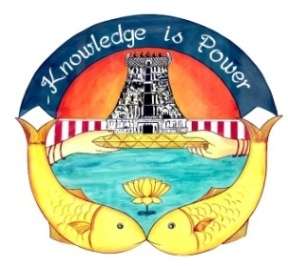           (Affiliated to Madurai Kamaraj University)                                   Madurai – 625 002.                                (Re-Accredited with   “A”   grade 3rd CYCLE  by NAAC)Dr. S. VANATHI, M.Sc., M. Phil., Ph. D.                       Phone No. 0452-253 4988       PRINCIPALDATE: 26-09-2022The following list provides the number of students enrolled year- wise in the academic year 2020-2021 and the staff ratio. The total number of students enrolled is 4630 and the total number of full time teachers is 189.SENIOR FACULTY MEMBER					PRINCIPALDepartmentNO OF FULL TIME TEACHERSClassTOTAL NUMBER OF STUDENTSTOTAL NUMBER OF STUDENTSTOTAL NUMBER OF STUDENTSDepartmentNO OF FULL TIME TEACHERSClass2018-20192019-20202020-2021Tamil17UG-Shift I656370Tamil17UG-Shift II 666672Tamil17PG-2429English26UG-Shift I646569English26UG-Shift II 606772English26PG-2526History13UG-EM626967History13UG-TM727068History13PG-1221Economics11UG-EM675972Economics11UG-TM636872Economics11PG-1926Commerce14UG-Shift I696072Commerce14UG-Shift II 636972Commerce14PG-2230Business Administration8UG686272Business Administration8PG-3218Mathematics15UG-EM  Shift I404042Mathematics15UG-EM  Shift II403947Mathematics15UG-TM Shift I434547Mathematics15PG-2931Physics14UG-EM343227Physics14UG-TM313028Physics14PG-1722Chemistry17UG-EM373343Chemistry17UG-TM374141Chemistry17PG-2226Zoology13UG-EM373735Zoology13UG-TM424038Zoology13PG-2016Botany8UG-EM403942Botany8PG-59Geography9UG-EM394047Geography9UG-TM423548Geography9PG-1120Home Science5UG-EM262932Home Science5PG-1730Computer Science12UG-EM  Shift I302928Computer Science12UG-EM  Shift II263030Computer Science12PG-2324Computer Applications3UG-EM  Shift I314447Computer Applications3PG6108Computer Applications3PG -Lateral Entry-50 GRAND TOTAL185Total130015941736 GRAND TOTAL1854630463046304630